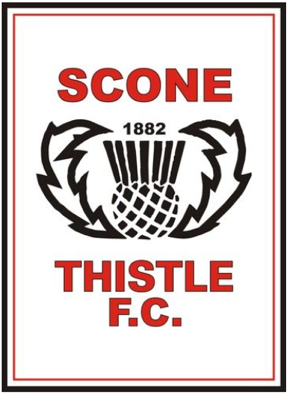 CONSTITUTIONEndorsed: 1st April 2016 1. Name - Scone Thistle Community ClubThe name of the organisation shall be ‘Scone Thistle Community Club’ hereinafter referred to as the ‘Club’. Note: All age groups hereinafter referred to as ‘team(s)’ and Scone Thistle Juniors referred to as the ‘1st Team’Note: All teams have individual committees responsible for day to day running of their teams in line with the club constitution and club policies.The ‘1st team’ will retain an independent constitution to govern all 1st team business including management of the 1st team pitch and changing facility. 2.1 Objectives - General The club is established to pursue the following objectives:a) Participation in Football to develop the sport in Scone and its environs in a friendly and non hostile environment.
b) The organisation, management and development of Football for all members of the Club.
c) Membership to appropriate leagues. In the first instance all clubs should play in the most local league.
d) The provision of training and playing facilities for its members.
e) Promoting and maintaining the highest standards of safety in the sport.
f) Upholding the rules of the sport and endorsing respect for the opponents, officials, team mates and supporters.
g) Providing equal opportunities for successful participation by all
h) The wider promotion of sport. 2.2 Objectives - Coaching a) All coaches of children or vulnerable adults must become members of PVG scheme
b) Conduct - Commitment to create a positive environment for all, by teaching members to:appreciate the value of effort and learning;improve personal performance;foster a competitive, but fair, sporting mentality; deal positively with mistakes. c) All club members to be coached as individuals and focus on their long-term participation in sport.
d) Coaches must commit to meeting Governing body standards for coach education.
e) Sport at the community club aims to be developmental and fun. 2.3 Changing Facility a) All teams are responsible for cleaning changing facility after usage.
b) The changing facility lease will remain in the name of the Scone Thistle FC.2.4 Pitch Usage a) All teams to agree on training timetable and pitch usage at the Glebe, Amateur and School 7s every AGM 
b) Scone Thistle FC (Juniors) have exclusive use of Farquaharson Park. This can be made available by request to the Junior management committee. 3 Affiliation The Club shall be affiliated to the Scottish Youth Football Association. The 1st Team will be affiliated to the Scottish Junior Football Association. 4 Membership All members are subject to the Constitution of the Club and the regulations of the National Governing Body. a) Membership of the club is open to all individuals provided they comply with this Constitution and club rules. 
b) No person shall be refused membership on the grounds of race, colour, creed, religion, sex, sexual preference, impairment or disability. 
c) The fees payable by each club member shall be determined annually by the Management Committee. 
d) Each fully paid up member team shall be entitled to attend and vote at General or Annual General Meetings. 
e) Fully paid up members may be elected and serve on the Executive or Club Committee. 
f) All members will receive a copy of the relevant code of conduct, a copy of the club’s child protection policy and a copy of the constitution. 
g) Members shall be enrolled on one of the following categories: i) Playing/ Competing Member (adult/ junior) ii) Non Playing/ Associate Member (non competing) iii) Team 5 Suspension, Refusal or Termination of Membership a) The management committee shall be entitled to: i) Refuse any application for membership on the grounds that such membership would be prejudicial to the objectives of the club 
ii) Refuse renewal of any existing membership or terminate or suspend any membership provided that the member concerned shall have the right to be heard by the full management committee before a final decision is made. b) The member may apply for reinstatement at the next general meeting.
c) Any member club who fails to pay their fees by the date required shall forfeit their right to representation on the management committee and at general meetings. This member shall be suspended from taking part in any event under the control of the club until such fees are paid. 
d) Any member under suspension shall be barred from taking part in any match or event under the control of the club. 
e) The management committee shall inform the member in writing of any decision to terminate their membership.
f) A member who resigns or is expelled shall not be entitled to claim any, or a share of any, Club Property.
g) Notification of the termination of a membership will be forwarded to the Governing Body. 6 General Meetings a) Annual General Meeting (AGM) The AGM shall be held on the first Monday of May each year At each AGM the following business shall be conducted: 
i) Receive and confirm the minutes of the previous AGM. 
ii) Presentation of the clubs financial accounts for the year. 
iii) Presentation of clubs projected financial situation for the forthcoming year, and the setting of all fees 
iv) Presentation of Chairpersons report. 
v) Election of officers to the management committee. 
vi) The Vision of the club & Any other business brought before the meeting
vii) Notice for an AGM shall be a minimum of 21 days.
viii) A quorum for an AGM shall be 7 member teams. 

b) Extraordinary General Meeting (EGM) An EGM may be called upon the written demand of: 
i) 33% of the membership. 
ii) The Chairperson.
iii) 2/3 majority of the management committee. 7 Rules for General Meetings a) Minimum notice AGM - 21 Days 
b) Minimum notice EGM - 14 days 
c) Chair - The Chairperson, or in his/her absence a member selected by the meeting, will take the Chair. 
d) All members shall confirm attendance with the Secretary in advance of the meeting 
e) Each team shall have one vote. 
f) All votes shall be determined by a simple majority. In the event of a tied vote, the Chair may exercise a casting vote. 
h) The Secretary shall keep the minutes of the meetings and record all proceedings and resolutions. 8. Election Of Officers To The Management Committee a) The members of the management committee shall be drawn from the membership and wider community. 
b) Candidates shall be elected by paper ballot at the AGM, and shall be members of the management committee from the conclusion of that AGM until the conclusion of the following AGM. 
c) All nominations of candidates for election shall: have the consent of the nominee; in writing; be seconded; be received by the secretary not less than seven days before the AGM. 
d) Uncontested posts may be filled by nomination(s) and election at the AGM. 
e) The Secretary shall send all members a list of all nominations not less than seven days prior to the AGM. 9. Members Of The Management Committee a) The Executive Management Committee shall consist of the following Officers: Chairman, Treasurer, Secretary, Player Protection Officer.
b) The Club Committee shall consist of the Executive Management Committee and a representative from each Team.
c) All the above shall be entitled to one vote each at General Meetings 
d) The committee may co-opt any member to any unfilled post until the conclusion of the following AGM, providing that the number of co-optees shall not exceed one third of the total number of persons serving on the committee at that time. 
e) The management committee may appoint any sub-committees it may deem necessary to deal with the matters of the club, until the conclusion of the following AGM. The proceedings of all such committees shall report to the management committee by a representative elected by that sub-committee. 10. Finance a) The income and assets of the Community Club (the Club property) shall be applied only in furtherance of the objectives of the Club. All surplus income or profits are to be reinvested in the club. No surpluses or assets will be distributed to members or third parties.
b) Community Club finances are to support a new affiliated member team start up, team running expenses and for core maintenance of community club facilities. 
c) The income and property of the club shall be applied to meet the objectives of the club as set out in Rule 2, of this constitution. 
d) The club shall have the power to raise money by means of yearly affiliation fees, monthly member contributions and fundraisers as determined by the Management Committee. 
e) All monies shall be lodged in a bank account in the name of Scone Thistle Community Club. 
f) The Treasurer and a member team representative shall be authorised signatories to sign cheques on behalf of the club, of which two signatories shall be needed. 
g) The financial year of the club shall run from April to March 11. Amendments to the Constitution The Club Committee shall have the power to amend or enhance the Club Constitution in their efforts to respond to improved standards of club man-agement, with any changes decided at a Committee meeting being passed by a unanimous majority.   12. The Dissolution Of The Club.  a) Any resolution to dissolve the club may be passed at any General Meeting provided that: i) the terms of the proposed resolution are received by the Secretary at least forty two days before the meeting at which the resolution is to be brought forward, and that 
ii) at least twenty eight days of the proposed resolution shall be given in writing by the secretary to all members, and that 
iii) such a resolution shall receive the assent of two thirds of those present and entitled to vote. b) Upon dissolution of the club, after all club and Trustee liabilities have been cleared, all remaining financial assets shall be held in trust for future community clubs. 
c) Upon dissolution all the changing pavilion at Farquarson Park shall be returned to Scone Thistle FC (Juniors) committee. 13. Declaration It is hereby certified that this document represents a true and most up to date version of the Constitution of Scone Thistle Community Club. SIGNATURES Chair Person Secretary Karen Robertson Treasurer Paul Crosby 